Collaborazione Pastorale di Zero BrancoParrocchie di Zero Branco, S. Alberto e ScandolaraIncontro dei Consigli Pastorali Parrocchiali23 aprile 2015Cristo vive in mezzo a noi,alleluja, alleluja,Cristo vive in mezzo a noi,in mezzo a noi alleluja.Tu sei via, sei verità,Tu sei la nostra vita,camminando insieme a Tevivremo in Te per sempre.Ci raccogli nell'unità,riuniti nell'amore,nella gioia dinanzi a Tecantando la tua gloria.Nella gioia camminerem,portando il tuo Vangelotestimoni di caritàfigli di Dio nel mondo.Dal Vangelo secondo Luca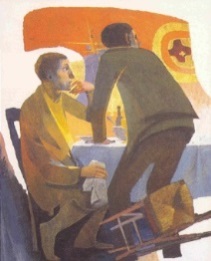 In quel tempo, [i due discepoli che erano ritornati da Èmmaus] narravano [agli Undici e a quelli che erano con loro] ciò che era accaduto lungo la via e come avevano riconosciuto [Gesù] nello spezzare il pane. Mentre essi parlavano di queste cose, Gesù in persona stette in mezzo a loro e disse: «Pace a voi!». Sconvolti e pieni di paura, credevano di vedere un fantasma. Ma egli disse loro: «Perché siete turbati, e perché sorgono dubbi nel vostro cuore? Guardate le mie mani e i miei piedi: sono proprio io! Toccatemi e guardate; un fantasma non ha carne e ossa, come vedete che io ho». Dicendo questo, mostrò loro le mani e i piedi. Ma poiché per la gioia non credevano ancora ed erano pieni di stupore, disse: «Avete qui qualche cosa da mangiare?». Gli offrirono una porzione di pesce arrostito; egli lo prese e lo mangiò davanti a loro. Poi disse: «Sono queste le parole che io vi dissi quando ero ancora con voi: bisogna che si compiano tutte le cose scritte su di me nella legge di Mosè, nei Profeti e nei Salmi». Allora aprì loro la mente per comprendere le Scritture e disse loro: «Così sta scritto: il Cristo patirà e risorgerà dai morti il terzo giorno, e nel suo nome saranno predicati a tutti i popoli la conversione e il perdono dei peccati, cominciando da Gerusalemme. Di questo voi siete testimoni».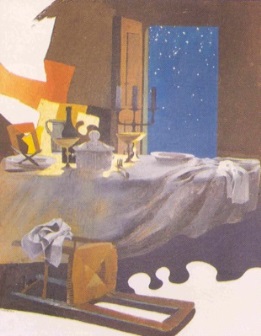 Cinque verbi caratterizzano  il ritorno dei due discepoli dopo aver incontrato il Risorto lungo la strada del “ritorno alle solite cose”:NarrareRiconoscereDubitareCondividereTestimoniareQuale di questi verbi senti più urgente vivere e abitare per essere Chiesa di Gesù?Padre Nostro…Consigli Pastorali e Consiglio della Collaborazione: quale equilibrio?Un po’ di storia lontana: quando nasce il COCOPA, quali funzioni ha “da indicazioni diocesane”, cosa significa nella nostra Collaborazione in concreto (collaborazione che vive delle originalità-1 parroco per tre parrocchie)Arriva una istanza dai CPP: il nostro posto?!Il Cocopa la assume, ne discute e per offrire una possibile posta di ulteriore riflessione/una soluzione nascono due proposte:Costituire un unico Consiglio Pastorale composto da rappresentanti delle tre parrocchie con una segreteria anch’essa fatta di rappresentanti delle tre parrocchie. Si eliminano i CPP parrocchiali e si attivano dei coordinamenti di settoreRimangono i 3 CPP e si mantiene il COCPA precosando le competenze e le composizioni.Dal Confronto con d. Mario Salviato, Vicario per la Pastorale e Delegato Vescovile per le Collaborazioni Pastorali si propende per la proposta B con alcune precisazioni che diventano terreno di confronto:Re-distribuire le competenze e le decisioni: ciò che coinvolge la vita delle tre parrocchie deve essere discusso in un luogo comunitario. Altre materia “singolari” nella Parrocchia singola.Alcune “materie” passano al Cocopa, in particolare:  lettura della realtà, sguardo credente sulle situazioni, elaborazione di prospettiva, coordinamento delle iniziative condivise. Si incontra mensilmente.Un paio(?) di incontri all’anno per i CPP della singola parrocchia o comunque quando nella singola parrocchia emerge una urgenza/necessitàVivere assemblee dei tre CPP insieme per fare emergere urgenze pastorali, avere occasioni formative. I membri dei CPP sono poi coinvolti in prima persona nelle occasioni formative proposte in Parrocchia (Avvento e Quaresima)Necessità di attivare i coordinamenti pastorali per settore che presiedono alle iniziative e nei quali siano presenti i responsabili/referenti delle tre parrocchie. Qui si attua la formazione specifiche e si coordinano le attività. I coordinamenti sono:Pastorale Famigliare (Corso battesimi, Itinerario preparazione al matrimonio, Gruppi coppie/sposi/famiglie)Carità e Pastorale della Salute (Caritas, Ministri straordinari della comunione, …)Pastorale giovanile (Scout-Agesci, AC, Caritas-attività dei giovani, NOI-grest)Gruppo liturgicoNoi/oratori-sagre…Catechesi dell’iniziazione cristiana…Potremmo pensare anche “forme nuove” facendo ad esempio incontri del Cocopa + un settore…I CPAE rimangono singoli, per parrocchia ma potrebbero darsi un appuntamento annuo insieme per questioni condivise, informazioni di carattere amministrativo dalla Diocesi, ecc…Rimangono aperti alcuni punti:La presenza dei preti in tutto ciò;Attenzione alle strutture pastorali/organismi: devono essere funzionali all’annuncio del Vangelo e alla vita Ecclesiale, NON l’obbiettivo!Gli attuali CPP sono in scadenza…(?) o comunque chiedono delle integrazioni: A Zero Branco manca la rappresentanza degli Scout, dei cori, del NOI, Sc. materna (altro?) e manca, formalmente, un segretario in sostituzione di Elisabetta. A S. Alberto manca in Cocopa una rappresentante in sostituzione di Maria Luisa e per non lasciare Giancarlo da solo.Alla luce di tutto questo vorremmo aprire un semplice confronto: Cosa vedi di promettente per l’annuncio del Vangelo e per vivere la dimensione ecclesiale in questa prospettiva?C’è un ambito pastorale che senti più urgente e da mettere a tema?Hai qualche attenzione di stile da suggerire?Sabina Girotto:Consacrazione a Postioma sabato 25 aprile alle 18.30. Un pensierino da parte delle tre parrocchie: Un PC portatile? Facciamo una cassettina per parrocchia? A Zero Branco, domenica 3 maggio alle 9.00 potremmo chiederle una condivisione (dopola comunione) e fare una semplice bicchierata.Il sito Internet: www.collaborazionedizerobranco.itRicordiamoci di usarlo e di guardarlo!!!!!Incontro singoli CPP Condivisione anno pastorale e presentazione dettagliata dei Bilanci economici11 giugno 201520.30: Assemblea pastorale a S. Nicolò: saranno date indicazioni del p.to 7 e del nuovo    anno pastorale Diocesano. Calendario 2015-2016Nelle prossime settimane inizierà la stesura della bozza del calendario pastorale 2015-2016: inviate bozze di date…Giubileo della misericordiaInvitiamo a scaricare da www.vatican.va la bolla Misericordiae Vultus con la quale papa Francesco ha indetto il giubileo straordinario detto della misericordia che si aprirà in Roma  l’8 dicembre 2015. 